Slika 2. Mezzoorganizacijska struktura: direkcija 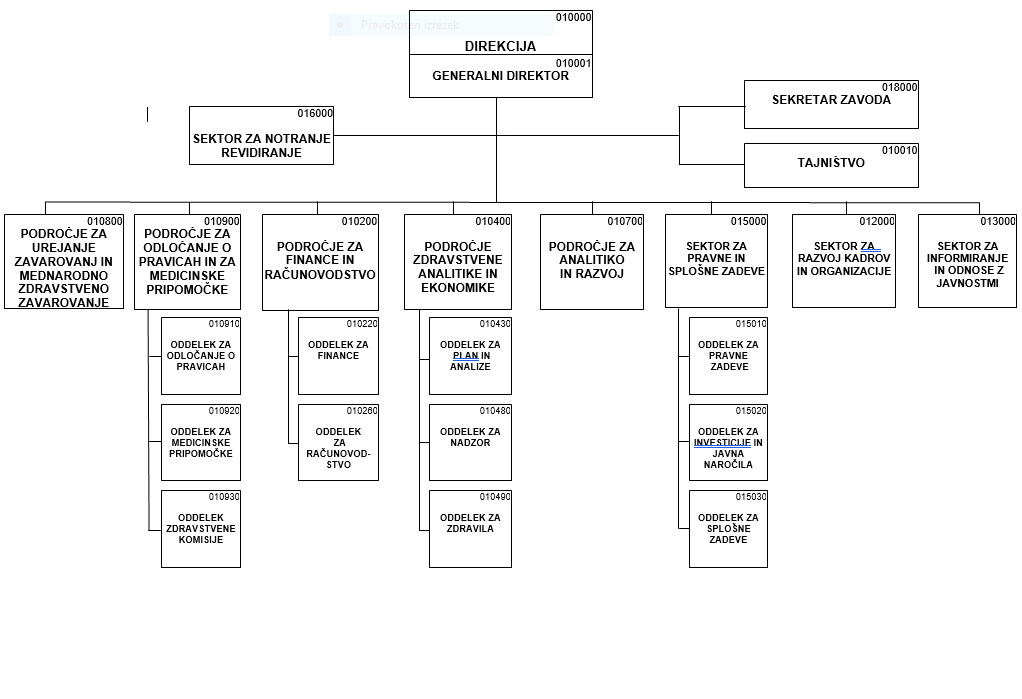 